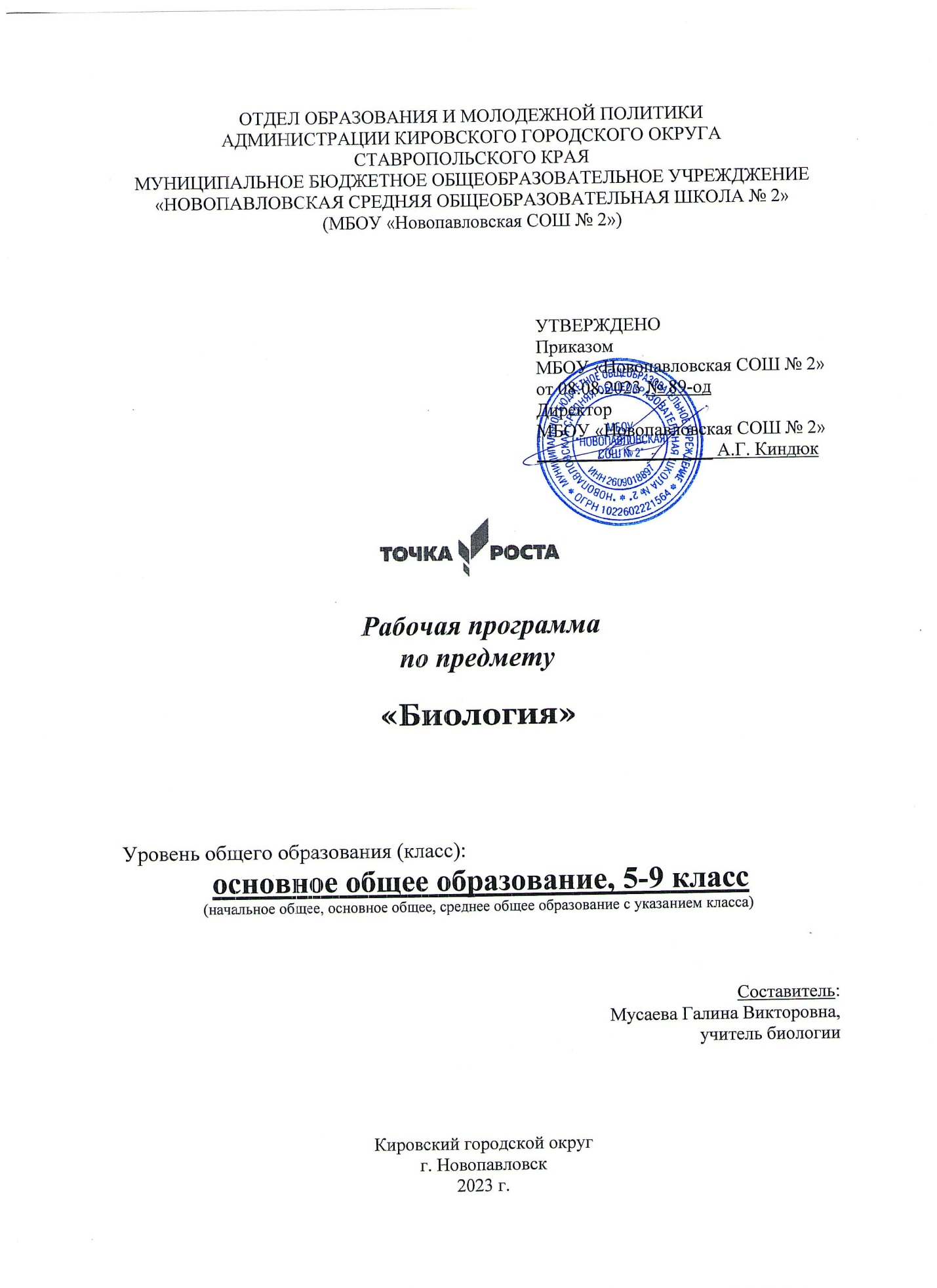 РАБОЧАЯ ПРОГРАММА ПО БИОЛОГИИ5-9 классыПояснительная записка.Предлагаемая рабочая программа реализуется в учебниках по биологии для 5-9 классов линии учебно-методических комплектов «Линия жизни» под редакцией профессора В. В. Пасечника.Рабочая программа по биологии построена на основе:• фундаментального ядра содержания общего образования;• требований к результатам освоения основной образовательной программы основного общего образования, представленных в Федеральном государственном образовательном стандарте основного общего образования;• примерной программы основного общего образования по биологии.В рабочей программе соблюдается преемственность с примерными программаминачального общего образования, в том числе и в использовании основных видов учебной деятельности обучающихся.Рабочая программа по биологии для обучающихся 5-9 класса основной общеобразовательной школы составлена на основе:1.Федеральный государственный образовательный стандарт (начального общего образования, основного общего образования, среднего (полного) общего образования по русскому языку, утверждён приказом Минобразования России от 05.03.2004 г. № 1089.2. Закон Российской Федерации «Об образовании» №273-ФЗ, утвержденный 29.12.2012 г.3. Примерная программа основного общего образования по биологии: рабочие программы Предметная линия учебников «Линия жизни» 5–9 классы под редакцией В.В. Пасечника Рабочие программы В. В. Пасечника, С. В. Суматохина, Г. С. Калинова, Г. Г. Швецова, З.Г.Гапонюка. Пособие для учителей общеобразовательных учреждений, М.: «Просвещение», 2019.Общая характеристика учебного предмета «Биология»Учебный предмет «Биология» развивает представления о познаваемости живой природы и методах её познания, он позволяет сформировать систему научных знаний о живых системах, умения их получать, присваивать и применять в жизненных ситуациях.	Биологическая подготовка обеспечивает понимание обучающимися научных принципов человеческой деятельности в природе, закладывает основы экологической культуры, здорового образа жизни.Цели и задачи изучения учебного предмета «Биология»- обеспечить формирование биологической и экологической грамотности, расширение представлений об уникальных особенностях живой природы, её многообразии и эволюции, человеке как биосоциальном существе, развитие компетенций в решении практических задач, связанных с живой природой.- развивать у обучающихся ценностное отношение к объектам живой природы, создание условий для формирования интеллектуальных, гражданских, коммуникационных, информационных компетенций.- формировать у обучающихся умения безопасно использовать лабораторное оборудование, проводить исследование, анализировать полученные результаты, представлять и научно аргументировать полученные выводы.	Задачи: - сформировать целостную научную картину мира;- понять возрастную роль естественных наук и научных исследований в современном мире;- овладеть научным подходом к решению различных задач;- овладеть умениями формулировать гипотезы, конструировать, проводить эксперименты, оценивать полученные результаты;- развивать познавательный интерес, интеллектуальных и творческих способностей учащихся;- сформировать первичные умения, связанных с выполнением практических и лабораторных работ;- воспитать ответственного и бережного отношения к окружающей природе, сформировать экологическое мышление.	Учебный предмет «Биология», в содержании которого ведущим компонентом являются научные знания и научные методы познания, позволяет формировать у обучающихся не только целостную картину мира, но и пробуждать у них эмоционально-ценностное отношение к изучаемому материалу, создавать условия для формирования системы ценностей, определяющей готовность выбирать определенную направленность действий, действовать и оценивать свои действия других людей по определенным ценностным критериям.	В ходе обучения биологии у выпускников должны быть сформированы ценностные ориентации, отражающие их индивидуально-личностные позиции.	Основу познавательных ценностей составляют научные знания, научные методы познания. Познавательные ценностные ориентации, формируемые у школьников в процессе изучения биологии, проявляются в:Отношении к:Биологическому научному знанию как одному из компонентов культуры наряду с другими естественно-научными знаниями;Окружающему миру как миру живых систем и происходящих в них процессов и явлений;Познавательной деятельности (как теоретической, там и экспериментальной) как источнику знаний.Понимании:Практической значимости и достоверности биологических знаний для решения глобальных проблем человечества (энергетической, сырьевой, продовольственной, здоровья и долголетия человека, техногенных катастроф, глобальной экологии и др.);Ценности биологических методов исследования объектов живой природы;Сложности и противоречивости самого процесса познания как извечного стремления к истине (на примере истории развития биологии);Действия законов природы и необходимости их учёта во всех сферах человеческой деятельности.Расширение сфер человеческой деятельности в современном мире неизбежно влечёт за собой необходимость формирования у обучающихся культуры труда и быта при изучении любого предмета поэтому в содержании предмета «Биология» включаются ценности труда и быта.Отношения к:Трудовой деятельности как естественной физической и интеллектуальной потребности;Труду как творческой деятельности, позволяющей применять знания на практике;Понимании необходимости:Полной реализации физических и умственных возможностей, знаний, умений, способностей при выполнении конкретного вида трудовой деятельности;Соблюдение гигиенических норм и правил; сохранение и поддержание собственного здоровья и здоровья окружающих, в том числе путём организации правильного питания с учётом знаний основ обмена веществ и энергии;Сознания достижения личного успеха в трудовой деятельности за счёт собственной компетентности в соответствии с социальными стандартами и последующим социальным одобрением достижений науки биологии и биологического производства для развития современного общества.Опыт эмоционально-ценностных отношений, который обучающиеся получают при изучении курса биологии в старшей школе, способствует выстраиванию ими своей жизненной позиции. Содержание учебного предмета  включает совокупность нравственных ценностей;	Отношения к:Жизни как высшей ценности во всех её проявлениях;Себе (осознание собственного достоинства, чувство общественного долга, дисциплинированность, честность и правдивость, простота и скромность, нетерпимость к несправедливости, осознание необходимости самосовершенствования);Другим людям (гуманизм, взаимное уважение между людьми, товарищеская взаимопомощь и требовательность, коллективизм, забота о других людях, выполнение общественных поручений, формирование собственной позиции по отношению к событиям мирового, федерального, регионального, муниципального уровней, уважение принятие правильное понимание других культур, расовая и национальная толерантность);Своему труду (добросовестное, ответственное исполнение своих трудовых и учебных обязанностей, развитие творческих начал в трудовой деятельности, признание важности своего труда и результатов труда других людей);Природе (бережное отношение к её богатству, нетерпимость к нарушениям экологических норм и требований, экологически грамотное отношение к сохранению всех компонентов биосферы);Понимание необходимости:Уважительного отношения к достижениям отечественной науки, исследовательской деятельности российских биологов (патриотическое чувство);Курс биологии обладает возможностями для формирования коммуникативных ценностей, основу которых составляет процесс общения, грамотная речь. Формирование знаний при обучении биологии происходит в процессе коммуникации с использованием не только обычного языка, но и специальных обозначений, формул, уравнений процессов, т.е.специального языка. Ценностные ориентиры направлены на:	Формирование негативного отношения к:Нарушению норм языка (обычного и специального) в различных источниках информации (литература, СМИ, Интернет и др.);Понимание необходимости:Получать информацию из различных источников, при этом аргументированно и критически оценивать полученную информацию;Грамотно пользоваться биологической терминологией и символикой;Вести диалог для выявления разных точек зрения, выслушивать мнение оппонента, участвовать в дискуссии, открыто выражать и отстаивать свою точку зрения;Уважать, принимать, поддерживать существующие традиции и общие нормы языка.Для формирования духовной личности необходимо развивать эстетическое отношение человека к действительности, творчество и сотворчества при восприятии природы в целом и отдельных её объектов, в том числе человека. Ценностные ориентиры, формируемые в курсе биологии в сфере эстетических ценностей, предполагают:	Позитивное чувственно-ценностное отношение к:Окружающему миру (красота и гармония окружающей природы);Выполнение учебных задач как к процессу, доставляющему эстетическое удовольствие (красивое, изящное решение или доказательство, логика процессов и явлений, в основе которых лежит гармония);Понимание необходимости:Восприятие и преобразования живой природы по законам красоты;Изображения истины, научных знаний в чувственной форме (например, в произведениях искусства, посвященных научным открытиям, учёным, объектам живой природы);Принятия трагического как драматической формы выражения конфликта непримиримых противоположностей, их столкновения (на примере выражающихся научных открытий).Все выше перечисленные обозначенные ценности и ценностные ориентиры составляют в совокупности основу для формирования в процессе изучения  биологии ценностного отношения к природе, обществу, человеку в контексте общечеловеческих ценностей истины, добра и красоты.Основные технологии, методы и формы обучения.При организации занятий с обучающимися по биологии используются различные методы и средства обучения с тем, чтобы достичь наибольшего педагогического эффекта.	В обучении параллельно следующие педагогические технологии:- технология проблемного обучения;- технология развития критического мышления через чтение и письмо;- информационно-коммуникационная технология.Используемые методы:- метод проектов - словесные методы обучения (рассказ, объяснения, лекция, беседа, работа с учебником);- наглядные методы (наблюдения, иллюстрация, демонстрация наглядных пособий, презентаций);- практические методы (устные и письменные упражнения, практические работы).Логические связи данного предмета с остальными предметами.	 При изучении предмета «Биология» прослеживаются связи с другими предметами такими как:- химия (изучение химического состава клеток, биохимических процессов, значение химических веществ в жизнедеятельности организмов, химические реакции, протекающие в живых организмах и т.д.);- физика (физические процессы в живых организмах, изучение и объяснение некоторых биологических явлений с точки зрения законов физики);- математика (составление графиков, диаграмм);- история (историческое развитие науки биологии, изучение биографий учёных, значение научных открытий для научного прогресса);- основы безопасности жизнедеятельности (оказание первой доврачебной помощи, предупреждение заболеваний и травм);- география (распространение биологического разнообразия растений и животных в зависимости от климатических зон и особенностей рельефа);- литература (работа с текстами различных стилей, выделение основной мысли текста, умение самостоятельно составлять тексты биологического содержания, написание рефератов).	Содержание предмета «Биология» в основной школе является базой для изучение общих биологических закономерностей, теорий, законов, гипотез в старшей школе. Таким образом, содержание курса в основной школе представляет собой базовое звено в системе непрерывного биологического образования и является основой для последующей уровневой и профильной дифференциации.Место учебного предмета в учебном планеПрограмма разработана в соответствии с учебным планом МБОУ «Новопавловская СОШ №2». Согласно которому на изучение биологии с 5 по 9 класс, 1 час в неделю в 5,6,7 классах итого 102 часа, в 8-9 классах по 2 часа в неделю 136 часов, в сумме 238 часов отводится на изучение предмета «Биология»Срок реализация программы 5 лет.Планируемые результаты освоения учебного курса «Биология 5-9 классы»Изучение биологии в основной школе обусловливает достижение, следующих личностных результатов:Воспитание российской гражданской идентичности: патриотизма, любви и уважения к Отечеству, чувства гордости за свою Родину; осознание своей этнической принадлежности; знание языка, культуры своего народа, своего края, основ культурного наследия народов России и человечества; усвоение гуманистических, демократических и традиционных ценностей многонационального российского общества; воспитание чувства ответственности и долга перед Родиной.Формирование ответственного отношения к учению, готовности и способности обучающихся к саморазвитию и самообразованию на основе мотивации к обучению и познанию, осознанному выбору и построению дальнейшей индивидуальной траектории образования на базе ориентации в мире профессий и профессиональных предпочтений с учётом устойчивых познавательных интересов.Формирование целостного мировоззрения, соответствующего современному уровню развития науки и общественной практики, учитывающего социальное, культурное, языковое, духовное многообразие современного мира.Формирование осознанного, уважительного и доброжелательного отношения к другому человеку, его мнению, мировоззрению, культуре, языку, вере, гражданской позиции, к: истории, культуре, религии, традициям, языкам, ценностям народов России и народов мира; готовности и способности вести диалог с другими людьми и достигать в нём взаимопонимания.Освоение социальных норм, правил поведения, ролей и форм социальной жизни в группах и сообществах, включая взрослые и социальные сообщества; участие в школьном самоуправлении и общественной жизни в пределах возрастных компетенций с учётом региональных, этнокультурных, социальных и экономических особенностей.Развитие сознания и компетентности в решении моральных проблем на основе личностного выбора; формирование нравственных чувств и нравственного поведения, осознанного и ответственного отношения к собственным поступкам.Формирование коммуникативной компетентности в общении и сотрудничестве со сверстниками, старшими и младшими в процессе образовательной, общественно полезной, учебно-исследовательской, творческой и других видов деятельности.Формирование понимания ценности здорового и безопасного образа жизни; усвоение правил индивидуального и коллективного безопасного поведения в чрезвычайных ситуациях, угрожающих жизни и здоровью людей, правил поведения на транспорте и на дорогах.Формирование экологической культуры на основе признания ценности жизни во всех её проявлениях и необходимости ответственного, бережного отношения к окружающей среде.Осознание значения семьи в жизни человека и общества; принятие ценности семейной жизни; уважительное и заботливое отношение к членам своей семьи.Развитие эстетического сознания через освоение художественного наследия народов России и мира, творческой деятельности эстетического характера.Метапредметные результаты освоения биологии в основной школе должны отражать: Умение самостоятельно определять цели своего обучения, ставить и формулировать для себя новые задачи в учёбе и познавательной деятельности, развивать мотивы и интересы своей познавательной деятельности;Умение самостоятельно планировать пути достижения целей, в том числе альтернативные, осознанно выбирать наиболее эффективные способы решения учебных и познавательных задач;Умение соотносить свои действия с планируемыми результатами, осуществлять контроль своей деятельности в процессе достижения результата, определять способы действия в соответствии с изменяющейся ситуацией;Умение оценивать правильность выполнения учебной задачи, собственные возможности её решения.Владения основами самоконтроля, самооценки, принятия решений и осуществления осознанного выбора в учебной и познавательной деятельности;Умение определять понятия, создавать обобщения, устанавливать аналогии, классифицировать, самостоятельно выбирать основания и критерии для классификации, устанавливать причинно-следственные связи, строить логическое рассуждение, умозаключение (индуктивное, дедуктивное и по аналогии) и делать выводы;Умение создавать, применять и преобразовывать знаки и символы, модели и схемы для решения учебных и познавательных задач;Смысловое чтение;Умение организовывать учебное сотрудничество и совместную деятельность с учителем и сверстниками, работать индивидуально и в группе: находить общее решение и разрешать конфликты на основе согласования позиций и учёта интересов, формулировать, аргументировать и отстаивать своё мнение;Умение осознанно использовать речевые средства в соответствии с задачей коммуникации для выражения своих чувств, мыслей и потребностей, планирования и регуляции своей деятельности; владение устной и письменной речью, монологической контекстной речью.Формирование и развитие компетенции в области использования.Предметными результатами освоения выпускниками школы программы по биологии являются:Формирование системы научных знаний о живой природе и закономерностях её развития, исторически быстром сокращении биологического разнообразия в биосфере в результате деятельности человека для создания естественно-научной картины мира;Формирование первоначальных систематизированных представлений о биологических объектах, процессах, явлениях, закономерностях, об основных биологических теориях, экосистемой организации жизни, о взаимосвязи живого и неживого в биосфере, наследственности и изменчивости, овладение понятийным аппаратом биологии;Приобретение опыта использования методов биологической науки и проведения несложных биологических экспериментов для изучения живых организмов и человека, проведение экологического мониторинга в окружающей среде;Формирование основ экологической грамотности: способности оценивать последствия деятельности человека в природе, влияние факторов риска на здоровье человека; выбирать целевые и смысловые установки в своих действиях и поступках по отношению к живой природе, здоровью своему и окружающих; осознание необходимости действий по сохранению биоразнообразия и природных местообитаний видов растений и животных;Формирование представлений о значении биологических наук в решении проблем рационального природопользования, защиты здоровья в условиях быстрого экологического качества окружающей среды;Освоение приёмов оказания первой помощи, рациональной организации труда и отдыха, выращивания и размножение культурных растений и домашних животных, ухода за ними.Планируемые результаты изучения курса биологии «Живые организмы»Выпускник научится:характеризовать особенности строения и процессов жизнедеятельности биологических объектов (клеток, организмов), их практическую значимость:применять методы биологической науки для изучения клеток и организмов: проводить наблюдения за живыми организмами, ставить несложные биологические эксперименты и объяснять их результаты, описывать биологические объекты и процессы;владеть составляющими исследовательской и проектной деятельности по изучению живых организмов (проводить доказательства, классифицировать, сравнивать, выявлять взаимосвязи);ориентироваться в системе познавательных ценностей: оценивать информацию о живых организмах, получаемую из разных источников; последствия деятельности человека в природе.Выпускник получит возможность научиться:соблюдать правила работы в кабинете биологии, с биологическими приборами и инструментами;использовать приемы оказания первой помощи при отравлении ядовитыми грибами, ядовитыми растениями, укусах животных; работы с определителями растений; выращивания и размножения культурных растений, домашних животных;выделять эстетические достоинства объектов живой природы;осознанно соблюдать основные принципы и правила отношения к живой природе;ориентироваться в системе моральных норм и ценностей по отношению к объектам живой природы (признание высокой ценности жизни во всех её проявлениях, экологическое сознание, эмоционально-ценностное отношение к объектам живой природы);находить информацию о растениях и животных в научно-популярной литературе, биологических словарях и справочниках, анализировать, оценивать её и переводить из одной формы в другую;выбирать целевые и смысловые установки в своих действиях и поступках по отношению к живой природе.«Человек и его здоровье»Выпускник научиться:характеризовать особенности строения и процессов жизнедеятельности организма человека, их практическую значимость;применять методы биологической науки при изучении организма человека: проводить наблюдения за состоянием собственного организма, измерения, ставить несложные биологические эксперименты и объяснять их результаты;владеть составляющими исследовательской и проектной деятельности по изучению организма человека: проводить доказательства родства человека с млекопитающими животными, сравнивать клетки, ткани, процессы жизнедеятельность организма человека; выявлять взаимосвязи между особенностями строения клеток, тканей, органов, систем органов и их функциями;ориентироваться в системе познавательных ценностей: оценивать информацию об организме человека, получаемую из разных источников; последствия влияния факторов риска на здоровье человека.Выпускник получит возможность научиться:использовать на практике приёмы оказания первой помощи при простудных заболеваниях, ожогах, обморожениях, травмах, спасении утопающего; рациональной организации труда и отдыха; проведение наблюдений за состоянием собственного организма;выделять эстетические достоинства человеческого тела;реализовать установки здорового образа жизни;ориентироваться в системе моральных норм и ценностей по отношению к собственному здоровью и здоровью других людей;находить в учебной и научно-популярной литературе информацию об организме человека, оформлять её в виде устных сообщений, докладов, рефератов, презентаций;анализировать и оценивать целевые и смысловые установки в своих действиях и поступках по отношению к здоровью своему и окружающих; последствия влияния факторов риска на здоровье человека.«Общие биологические закономерности»Выпускник научиться:характеризовать общие биологические закономерности, их практическую значимость;применять методы биологической науки для изучения общих биологических закономерностей: наблюдать и описывать клетки на готовых микропрепаратах, экосистемы своей местности;применять методы биологической науки для изучения общих биологических закономерностей: наблюдать и описывать клетки на готовых микропрепаратах, экосистемы своей местности;владеть составляющими проектной и исследовательской деятельности по изучению общих биологических закономерностей, свойственных живой природе; приводить доказательства необходимости защиты окружающей среды, выделять отличительные признаки живых организмов; существенные признаки биологических систем и биологических процессов;ориентироваться в системе познавательных ценностей: оценивать информацию о деятельности человека в природе, получаемую из разных источников; анализировать и оценивать последствия деятельности человека в природе;анализировать и оценивать последствия деятельности человека в природе.Выпускник получит возможность научиться:выдвигать гипотезы о возможных последствиях деятельности человека в экосистемах и биосфере;аргументировать свою точку зрения в ходе дискуссии по обсуждению глобальных экологических проблем.Содержание учебного курса «Биология»  5 классРаздел № 1 «Биология как наука»Биология наука о живой природе. Методы изучения биологии. Как работают в лаборатории. Разнообразие живой природы. Среды обитания организмов.Раздел № 2 « Клетка – основа строения и жизнедеятельности организмов»Увеличительные приборы. Химический состав клетки. Строение клетки. Жизнедеятельность клетки.Раздел № 3 «Многообразие организмов»Характеристика царства бактерий. Роль бактерий в природе и жизни человека. Характеристика царства Растений. Водоросли. Многообразие водорослей. Роль водорослей в природе и жизни человека. Высшие споровые растения. Моховидные. Папоротниковидные. Плауновидные. Хвощевидные. Голосеменные растения. Разнообразие хвойных растений. Покрытосеменные, или Цветковые, растения. Характеристика царства Животные. Характеристика царства Грибы. Многообразие грибов, их роль в природе и жизни человека. Грибы – паразиты растений, животных, человека. Лишайники. Происхождение бактерий, грибов, животных и растений.6 классРаздел № 1 «Жизнедеятельность организмов»Обмен веществ. Питание бактерий, грибов и животных. Питание растений. Удобрения. Фотосинтез. Дыхание растений и животных. Выделение у растений и животных.  Передвижение веществ у растений. Передвижение веществ у животных. Размножение организмов. Рост и развитие организмов.Раздел № 2 «Строение и многообразие покрытосеменных растений»Строение семян. Виды и типы корней. Видоизменение корней. Побег и почки. Строение стебля. Внешнее строение листа. Клеточное строение листа. Видоизменение побегов. Строение и разнообразие цветков. Соцветия. Плоды. Размножение покрытосеменных растений. Классификация покрытосеменных. Двудольные. Однодольные. Многообразие живой природы. Охрана природы.7 класс Раздел № 1 «Общие сведения. Одноклеточные животные»Многообразие, классификация животных. Среда обитания животных. Характеристика одноклеточных. Корненожки. Жгутиконосцы и инфузории. Паразитические простейшие. Раздел № 2 «Многоклеточные животные. Беспозвоночные»Организм многоклеточного животного. Тип кишечнополостные. Многообразие кишечнополостных. Общая характеристика червей. Тип плоские черви. Круглые, кольчатые черви. Тип моллюски. Класс Брюхоногие и класс Двустворчатые моллюски. Класс Головоногие моллюски. Тип Членистоногие. Класс Ракообразные. Класс Паукообразные. Класс Насекомые. Многообразие насекомых.Раздел № 3 «Позвоночные животные»Тип Хордовые. Характеристика рыб. Приспособление рыб к условиям обитания. Значение рыб. Класс Земноводные. Класс Пресмыкающиеся. Класс Птицы. Многообразие птиц и их значение. Птицеводство. Класс Млекопитающие. Многообразие млекопитающих. Домашние млекопитающие. Происхождение животных. Основные этапы эволюции животного мира.Раздел № 4 «Экосистемы»Экосистема. Среда обитания организмов. Экологические факторы. Биотические и антропогенные факторы. Искусственные экосистемы.8 классРаздел № 1 «Введение. Наука о человеке»Науки о человеке и их методы. Биологическая природа человека. Расы человека. Происхождение и эволюция человека. Антропогенез. Раздел № 2 «Общий обзор организма человека»Строение организма 1,2. Регуляция процессов жизнедеятельности.Раздел № 3 «Опора и движение»Опорно-двигательная система. Состав. Строение и рост костей. Скелет человека. Соединение костей. Скелет головы. Скелет туловища. Скелет конечностей и их поясов. Строение и функции скелетных мышц. Работа мышц и её регуляция. Нарушения опорно-двигательной системы. Травматизм.Раздел № 4 «Внутренняя среда организма»Состав внутренней среды организма и её функции. Состав крови. Постоянство внутренней среды. Свёртывание крови. Переливание крови. Группы крови. Иммунитет. Нарушение иммунной системы человека. Вакцинация. Раздел № 5 «Кровообращение и лимфообращение»Органы кровообращения. Строение работа сердца. Сосудистая система. Лимфообращение. Сердечно-сосудистые заболевания. Первая помощь при кровотечении.Раздел № 6 «Дыхание»Дыхание и его значение. Органы дыхания. Механизм дыхания. Жизненная ёмкость лёгких. Регуляция дыхания. Охрана воздушной среды. Заболевания органов дыхания, их профилактика. Реанимация.Раздел № 7 «Питание»Питание и его значение. Органы пищеварения и их функции. Пищеварение в ротовой полости. Глотка и пищевод. Пищеварение в желудке и кишечнике. Всасывание питательных веществ в кровь. Регуляция пищеварения. Гигиена питания.Раздел № 8 «Обмен веществ и превращение энергии»Пластический и энергетический обмен. Ферменты и их роль в организме человека. Витамины и их роль в организме человека. Нормы и режим питания. Нарушение обмена веществ.Раздел № 9 «Выделение продуктов обмена. Покровы тела человека»Выделение и его значение. Органы мочевыделения. Заболевание органов мочевыделения. Наружные покровы тела. Строение и функции кожи. Болезни и травмы кожи. Гигиена кожных покровов.Раздел № 10 «Нейрогуморальная регуляция процессов жизнедеятельности»Железы внутренней секреции и их функции. Работа эндокринной системы и её нарушения. Строение нервной системы и её значение. Спинной мозг. Головной мозг. Вегетативная нервная система. Нарушения в работе нервной системы и их предупреждение.Раздел № 11 «Органы чувств. Анализаторы»Понятие об анализаторах. Зрительный анализатор. Слуховой анализатор. Вестибулярный анализатор. Мышечное чувство. Осязание. Вкусовой и обонятельный анализаторы. Боль.Раздел № 12 «Психика и поведение человека. Высшая нервная система»Высшая нервная деятельность. Рефлексы. Память и обучение. Врожденное и приобретённое поведение. Сон и бодрствование. Особенности высшей нервной деятельности человека.Раздел № 13 «Размножение и развитие человека»Особенности размножения человека. Органы размножения. Половые клетки. Оплодотворение. Беременность и роды. Рост развития ребёнка после рождения.Раздел № 14 «Человек и окружающая среда»Социальная и природная среда человека. Окружающая среда и здоровье человека.9 класс«Общие биологические закономерности»Отличительные признаки живых организмов. Особенности химического состава живых организмов: неорганическое и органические вещества, их роль в организме. Клеточное строение организмов. Строение клетки: клеточная оболочка, плазматическая мембрана, цитоплазма, пластиды, митохондрии, вакуоли. Хромосомы. Многообразие клеток.Обмен веществ и превращение энергии – признак живых организмов. Роль питания, дыхания веществ, удаление продуктов обмена в жизнедеятельности клетки и организма. Рост, развитие организма. Размножение. Без половое и половое размножение. Половые клетки. Оплодотворение. Наследственность и изменчивость организмов. Наследственная и ненаследственная изменчивость.Система и эволюция органического мира. Вид – основная системная единица. Признаки вида. Ч. Дарвин – основоположник учения об эволюции. Движущие силы эволюции: наследственная изменчивость, борьба за существование, естественный отбор. Результаты эволюции: многообразие видов, приспособленность видов к среде обитания.Взаимосвязи организмов и окружающей среды. Среда – источник веществ, энергии и информации. Влияние экологических факторов на организм. Экосистемная организация живой природы. Экосистема. Взаимодействия разных видов в экосистеме (конкуренция, хищничество, симбиоз, паразитизм), пищевые связи в экосистеме. Круговорот веществ и превращение энергии. Биосфера – глобальная экосистема. В.И.Вернадский – основоположник учения о биосфере. Границы биосферы. Распространение и роль живого вещества в биосфере. Роль человека в биосфере. Экологические проблемы. Последствия деятельности человека в экосистемах.Тематическое планированиеБиология 5 класс – 34 часа (1 час в неделю)Биология 6 класс – 34 часа (1 раз в неделю)Биология 7 класс 34 часа (1 час в неделю)Биология 8 класс 68 часов (2 раза в неделю)Биология 9 класс 68 часов (2 часа в неделю)Календарное планирование 5 класс 34 часа (1 раз в неделю)Календарное планирование 6 класс34 часа (1 раз в неделю)Календарное планирование 7 класс34 часа (1 раз в неделю)Календарное планирование 8 класс68 часов (2 раза в неделю)Календарное планирование 9 класс68 часов (2 раза в неделю)Название разделаКол.часовЛабораторные работы Контрольные работыПракт. работы Биология как наука52Клетка – основа строения и жизнедеятельности организмов 10Многообразие организмов 13Обобщение и закрепление знаний за курс 5-го класса4Итого 3423Название разделаКол.часовЛабораторные работыКонтрольные работыПракт.работыЖизнедеятельность организмов15Размножение, рост и развитие организмов.6Регуляция жизнедеятельности организмов7Обобщение и закрепление знаний за курс 6 класса4Итого по программе341043Название раздела Кол-во часовЛабораторные работыКонтрольные работыПрактические работыМногообразие организмов их классификация2Бактерии, грибы, лишайники.5Многообразие растительного мира.10Многообразие животного мира8Эволюция растений и животных3Экосистемы 2Обобщение и закрепление знаний 4Итого по программе3474_Название разделаКоличество часовЛабораторные работыКонтрольные работы Практические работыНаука о человеке3Общий обзор организма человека3Опора и движение71Внутренняя среда организма41Кровообращение и лимфообращение4Дыхание 4Питание 5Обмен веществ и превращение энергии6Выделение продуктов обмена2Покровы тела31Нейрогуморальная регуляция процессов жизнедеятельности71Органы чувств. Анализаторы 41Психика и поведение человека. Высшая нервная деятельность6Размножение и развитие человека4Человек и окружающая среда4Обобщение и закрепление знаний.21Итого по программе6812611Название разделаКоличество часовлабораторные работыПрактические работы Контрольные работыБиология в системе наук2Основы цитологии – науки о клетке10Размножение и индивидуальное развитие организмов5Основы генетики10Генетика человека2Основы селекции и биотехнологии4Эволюционное развитие 10Возникновение и развитие жизни на Земле5Взаимосвязи организмов и окружающей среды20Итого по программе685№п/пСодержание темыКол. часовПо плануПо фактуДомашнее задание1Биология как наука12Методы изучения биологии. Как работают в лаборатории.13Экскурсия «В дорогу к природе»14Разновидности живой природы.Л.р № 1 «Критерии вида»15Среда обитания организмов.16Увеличительные приборы.17Л.р № 2 «Устройство светового микроскопа и приёмы работы с ним»18Химический состав клетки.19Строение клетки.Л.р № 3 «Приготовление и рассматривание препарата кожицы чешуи лука под микроскопом»110Контрольная работа«Клеточное строение организма»111Жизнедеятельность клетки.112Характеристика царства Бактерии.113Роль бактерии в природе и жизни человека.114Царство Растений. Водоросли.115Многообразие водорослей.Л.р № 4 «Строение зелёных водорослей»116Роль водорослей в природе и жизни человека.117Высшие споровые растения. Моховидные. Л.р № 5 «Строение мха»118Папоротниковидные. Плауновидные. Хвощевидные.Л.р № 6 «Строение папоротника»119Разнообразие хвойных растений.Л.р. № 7 «Строение хвои и шишек хвойных растений»120Покрытосеменные, или цветковые.121Контрольная работа.«Царство Растения»122Характеристика царства Животные.123Характеристика царства Грибы.124Многообразие грибов и их роль.125Л.р № 8 «Строение и разнообразие шляпочных грибов»126Грибы – паразиты растений, животных, человека.127Контрольная работа.«Царство Бактерий и Грибы»128Лишайники -комплексные симбиотические организмы.129Лишайники-комплексные симбиотические организмы.130Происхождение бактерий, грибов, животных и растений.131Происхождение бактерий, грибов, животных и растений.132Пр.р № 1 «Вегетативное размножение комнатных растений»133Пр.р. № 2 «Определение всхожести семян, растений и их посев»134Итоговая промежуточная аттестация.1№п/пСодержание темыКол. часовПо плануПо фактуДомашнее задание1Повторение курса за 5 класс.12Обмен веществ-главный признак жизни.13Питание бактерий грибов и животных.14Питание растений. Удобрения.Л.р. № 1 «Поглощение воды корнем»15Фотосинтез.Л.р.№ 2 «Выделение растением кислорода на свету»16Дыхание растений и животных.Пр.р № 1 «Передвижение воды и минеральных веществ по стеблю»17Передвижение веществ у растений.Л.р № 3 «Выделение углекислого газа при дыхании растений»18Передвижение веществ у животных.19Контрольная работа«Обмен веществ дыхания, питание организмов»110Выделение у растений и животных.111Размножение организмов и его значение.112Рост и развитие живых организмов.Тест «Размножение, рост и развитие»113Строение семян.Л.р.№ 4 «Строение семян однодольных и двудольных растений»114Виды корней и типы корневой системы.Л.р. № 5 «Виды корней и типы»115Видоизменение корней.116Побег и почки.Л.р. № 6 «Строение почек. Расположение почек на стебле»117Контрольная работа.«Строение корня и семени»118Строение стебля.Пр.р. «Внутреннее строение ветки дерева»119Высшее строение листа.120Клеточное строение листа.Пр.р. «Строение кожицы листа»121Видоизменение побегов.Пр.р. «Строение клубня, луковицы и корневища»122Строение и разнообразие цветков.Л.р. № 7 «Строение цветка»123Соцветия.124Плоды.125Л.р. № 8 «Классификация плодов»Подготовка к контрольной работе.126Контрольная работа«Строение стебля, листа, цветка»127Размножение покрытосеменных растений.128Классификация покрытосеменных.129Класс Двудольные.130Класс Однодольные.131Л.р. № 9 «Особенности семейства Двудольные»132Л.р. № 10 «Особенности семейства Однодольные» 133Контрольная работа.«Размножение и разнообразие покрытосеменных растений»134Охрана природыЭкскурсия «Многообразие живой природы»1№п/пСодержание темы Кол. часовПо плануПо фактуДомашнее задание1Особенности, многообразие и классификация животных. Повторение курса за 6 класс.12Среды обитания и сезонные изменения в жизни животных.Экскурсия «Разнообразие животных, обитающих в черте города»13Общая характеристика одноклеточных, корненожки.Л.р.№ 1 «Разведение и изучение амёб в лаборатории»14Жгутиконосцы и инфузории.Л.р.№ 2 «Изучение многообразия свободнодвижущих водных простейших»15Паразитические простейшие. Значение простейших.Л.р.№ 3 «Изучение тела под микроскопом»16Организм многоклеточного животного.Л.р.№ 4 «Изучение многообразия тканей животных»17Подготовка к контрольной работе.18Контрольная работа.«Многоклеточные беспозвоночные животные» 19Тип Кишечнополостные Л.р.№ 5 «Изучение пресноводной гидры»110Многообразие кишечнополостных.111Общая характеристика червей. Тип Плоские черви.Экскурсия «Биологическое путешествие в мир червей»112Тип Круглые черви и тип Кольчатые черви.Л.р. № 6 «Изучение внешнего строения дождевого червя»113Тип Моллюски. Класс брюхоногие и класс двустворчатые моллюски.114Класс головоногие моллюски. Тип членистоногие. Класс ракообразные.115Класс паукообразные.Л.р. № 7 «Изучение внешнего строения паука крестовика»116Класс насекомые. Многообразие насекомых.Л.р. № 8 «Изучение внешнего строения насекомого»117Тип хордовые.Экскурсия «Животное население водоёма»118Общая характеристика рыб.Л.р. № 9 «Изучение внешнего строения рыб»119Приспособление рыб к условиям обитания. Значение рыб.120Класс Земноводные. Класс Пресмыкающиеся.121Подготовка к контрольной работе.122Контрольная работа«Многоклеточные хордовые животные»123Класс Птицы.Л.р. № 10 «Изучение внешнего строения птицы»124Многообразие птиц и их значение. Птицеводство.125Класс Млекопитающие.126Многообразие млекопитающих.127Домашние млекопитающие.128Происхождение животных. Основные этапы эволюции.129Подготовка к контрольной работе.130Контрольная работа.«Эволюция строения и функций органов и их систем»131Экосистема.132Среда обитания организмов. Экологические факторы.Л.р. № 11 «Экологические факторы»133Биотические и антропогенные факторы. Искусственные экосистемы. 134Итоговая промежуточная аттестация.134№п/пСодержание темыКол. часовПо плануПо фактуДомашнее задание 1Наука о человеке и их методы.12Биологическая природа человека. Расы человека.13Происхождение и эволюция человека. Антропогенез.14Строение организма человека.Л.р. №1 «Изучение микроскопического строения тканей организма человека»15Строение организма человека.16Регуляция процессов жизнедеятельности.Пр.р. «Проведение самонаблюдения»17Опорно-двигательная система, состав, строение и рост человека.Л.р.№ 2 «Изучение микроскопического строения кости»18Скелет человека. Соединение костей. Скелет головы.19Скелет туловища. Скелет конечностей и их поясов.110Закрепление темы. Подготовка к контрольной работе.111Контрольная работа«Опорно-двигательная система»112Строение и функции скелетных мышц.113Работа мышц и её регуляция.Л.р. № 3 «Влияние статической и динамической работы на утомление мышц»114Нарушение опорно-двигательной системы. Травматизм.Пр.р. «Выявление плоскостопии»115Состав внутренней среды организма и её функции.116Состав крови. Постоянство внутренней среды.117Свёртывание крови. Переливание крови. Группы крови.Л.р. № 4 «Микроскопическое строение крови»118Иммунитет. Нарушения иммунной системы человека. Вакцинация.119Органы кровообращения. Строение и работа сердца.120Сосудистая система. Лимфообразование.Пр.р. «Измерение кровяного давления»121Сердечно-сосудистые заболевания. Первая помощь при кровотечении.122Закрепление темы. Подготовка к контрольной работе.123Контрольная работа«Кровь. Кровообращение»124Дыхание и его значение. Органы дыхания.125Механизм дыхания. Жизненная ёмкость лёгких.Пр.р. «Измерение обхвата грудной клетки в состоянии вдоха и выдоха»126Регуляция дыхания. Охрана воздушной среды.Пр.р. «Определение частоты дыхания»127Заболевание органов дыхания их профилактика. Реанимация.128Питание и его значение. Органы пищеварение и их функции.129Пищеварение в ротовой полости. Глотка и пищевод. Пищеварение в желудке и кишечнике.130Всасывание питательных веществ в кровь. 131Регуляция пищеварения. Гигиена питания.132Пластический и энергетический обмен.133Ферменты и их роль р организме человеке.134Нормы и режим питания. Нарушение обмена веществ.135Выделение и его значение. Органы мочевыделения.136Заболевания органов мочевыделения.137Наружные покровы тела. Строение и функции кожи.138Болезни и травмы кожи.139Гигиена кожных покровов.Пр.р. «Правила закаливания»140Закрепление темы. Подготовка к контрольной работе.141Контрольная работа«Обмен веществ. Кожа»142Железы внутренней секреции и их функции.143Работа эндокринной системы и её нарушения.144Строение нервной системы и её значение.145Спинной мозг.146Головной мозг.147Вегетативная система.Л.р. № 5 «Штриховое раздражение кожи»148Нарушения в работе нервной системы и их предупреждения.149Закрепление темы. Подготовка к контрольной работе.150Контрольная работа«Эндокринная и нервная система»151Понятие об анализаторах. Зрительный анализатор.152Слуховой анализатор.153Вестибулярный анализатор мышечное чувство. Осязание.154Вкусовой и обонятельный анализаторы. Роль.155Закрепление темы. Подготовка к контрольной работе.156Контрольная работа«Размножение и развитие. Анализаторы»157Высшая нервная деятельность. Рефлексы.158Память и обучение.Л.р. № 6 «Оценка и объём кратковременной памяти с помощью теста»159Врожденное и приобретенное поведение.160Сон и бодрствование. 161Особенности высшей нервной деятельности человека.162Особенности размножения человека.163Органы размножения. Половые клетки. Оплодотворение.164Беременность и роды.165Рост и развитие ребёнка после рождения.166Социальная и природная среда человека. Окружающая среда и здоровье человека.167Обобщение темы. Подготовка к итоговой аттестации.168Итоговая аттестация.1№п/пСодержание темыКол. часовПо плануПо фактуПо фактуПо фактуПо фактуДомашнее задание Введение. Биология в системе наук (2ч)1Биология как наука.12Методы биологических исследований. Значение биологии.1Глава 1. Основы цитологии – наука о клетке (10 ч)3Цитология – наука о клетке.14Клеточная теория.15Химический состав клетки.16Строение клетки.17Особенности клеточного строения организмов. Вирусы. 18Лабораторная работа № 1 «Строение клеток».19Обмен веществ и превращения энергии в клетке. Фотосинтез.110Биосинтез белков.111Регуляция процессов жизнедеятельности в клетке.112Контрольная работа № 1 «Основы цитологии – наука о клетке».1Глава 2. Размножение и индивидуальное развитие (онтогенез) организмов (5ч)13Формы размножения организмов. Бесполое размножение. Митоз.114Половое размножение. Мейоз.115Индивидуальное развитие организма (онтогенез).116Влияние факторов внешней среды на онтогенез.117Обобщающий урок (тест) по главе «Размножение и индивидуальное развитие (онтогенез).1Глава 3. Основы генетики (10 ч)18Генетика как отрасль биологической науки.119Методы исследования наследственности. Фенотип и генотип.120Закономерности наследования.121Решение генетических задач.122Практическая работа № 1 «Решение генетических задач на моногибридное скрещивание».123Хромосомная теория наследственности. Генетика пола.124Основные формы изменчивости. Генотипическая изменчивость.125Комбинативная изменчивость.126Фенотипическая изменчивость. Лабораторная работа № 2 «Изучение фенотипов растений. Изучение модификационной изменчивости и построение вариационной кривой».127Контрольная работа №2 «Основы генетики».1Глава 4. Генетика человека (3ч)28Методы изучения наследственности человека. Практическая работа № 2 «Составление родословных».129Генотип и здоровье человека.130Обобщающий урок по главе «Генетика человека».1Глава 5. Основы селекции и биотехнологии  (3ч)31Основы селекции.132Достижения мировой и отечественной селекции.133Биотехнология: достижения и перспективы развития.1Глава 6. Эволюционное учение (15ч)34Учение об эволюции органического мира.135Эволюционная теория Ч.Дарвина.136Вид. Критерии вида.137Популяционная структура вида.138Видообразование.139Формы видообразования.140Контрольная работа №3 по темам «Учение об эволюции органического мира. Вид. Критерии вида. Видообразование».141Борьба за существование и естественный отбор – движущиеся силы эволюции.142Естественный отбор.143Адаптация как результат естественного отбора.144Взаимоприспособленность видов как результат действия естественного отбора.145Лабораторная работа № 3 «Изучение приспособленности организмов к среде обитания».146Урок семинар «Современные проблемы теории эволюции».147Урок семинар «Современные проблемы теории эволюции. Эволюционная теория Ж.Б. Ламарка».148Обобщение материала по главе «Эволюционное учение».1Глава 7. Возникновение и развитие жизни на Земле (4ч)49Взгляды, гипотезы и теории о происхождении жизни.150Органический мир как результат эволюции.151История развития органического мира.152Урок-семинар «Происхождение и развитие жизни на Земле».1Глава 8. Взаимосвязи организмов и окружающей среды (16ч)53Экология как наука.  Лабораторная работа № 4 «Изучение приспособлений организмов к определённой среде обитания (на конкретных примерах)».154Влияние экологических факторов на организмы. Лабораторная работа № 5 «Строение растений в связи с условиями жизни».155Экологическая ниша. Лабораторная работа № 6 «Описание экологической ниши организма».156Структура популяций. Типы взаимодействия популяций разных видов. Практическаяработа № 3 «Выявление типов взаимодействия популяций разных видов в конкретной1экосистеме».157косистемная организация природы. Компоненты экосистем. Структура экосистем.	158Поток энергии и пищевые цепи. Практическая работа № 4 «Составление схем передачи веществ и энергии (цепей питания)».159Искусственные экосистемы. Лабораторная работа № 7 «Выявление пищевых цепей в искусственной экосистеме на примере аквариума».160Экологические проблемы современности.161Итоговая конференция «Взаимосвязи организмов и окружающей среды». Защита экологического проекта.162Контрольная работа №4 «Взаимосвязи организмов и окружающей среды».163Повторение по главе «Основы цитологии – науки о клетке».164Повторение по главе «Основы генетики»165Повторение по главе «Размножение и индивидуальное развитие организмов».166Итоговая контрольная работа167Анализ итоговой контрольной работы.168Итоговый урок. Подведение итогов работы за год 1